 Board Basketball England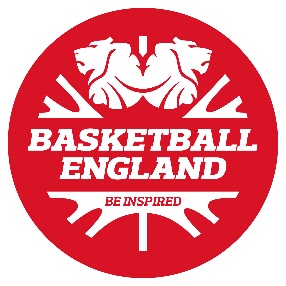 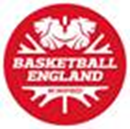 AFR Meeting Minutes 18th May 2022Attendees:Russell Bell (RB), AFR ChairGraham Biggs (GB)Russell Levenston (RL)Matt Neville (MN), ObserverVictoria Jones (VJ)Stewart Kellett (SK)Item 1- MinutesMinutes approved from 3rd March meetingItem 2021/22 PositionThe group discussed the 2021/22 final position.Action- VJ to reconfigure report to highlight actual over/underspends and areas where the budget was impacted by covid.Item 2- 2022/23 Final BudgetThe group agreed a comparison to 2021/22 would be useful. SK highlighted there would be considerable differences due to additional funding pots, redefined priorities and ring-fenced expenditure.Action- VJ to reconfigure format of the document so the board can distinguish between core and additional income/ expenditure lines.Item 3- Financial and Governance PrioritiesThe group discussed the financial and governance priorities and agreed them.Item 4- Risk RegisterVJ identified 4 x changes to the risk register which the AFR agreed. Action- VJ to discuss with AJThe group discussed planned recruitment for RMCs, following 4 x recent vacancies.END OF MEETING